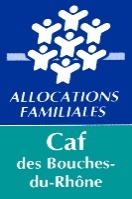 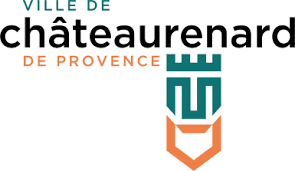 Direction Education jeunesseService JeunesseTél : Mme CESTIER 06.17.77.69.09/ Mr DELARBRE 06.29.84.29.92Mail : jeunesse@chateaurenard.comThème :L’espaceThème :L’espaceThème :L’espaceThème :L’espaceThème :L’espaceThème :L’espaceThème :L’espaceLundi 12/08Mardi 13/08Mercredi 14/08Jeudi 15/08Vendredi 16/083/5 ansEcole maternelleRoquecoquilleMatin Aventure AstronautiqueParc du CosmosJeux d’eauJardin de la marseillaiseFériéGalactic Ball3/5 ansEcole maternelleRoquecoquilleAprès-midiPeintures Galactiques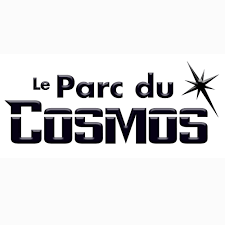 Cosmos CréatifCinéma de l'Infini et au-delà6/7 ansCentre nautiqueMatin Parcours ComèteJeux d’eauJardin de la marseillaiseJeux des AstronautesFériéParc du Cosmos6/7 ansCentre nautiqueAprès-midil'Univers EnchantéesFresque de la Voie LactéeObservation des Étoiles8/10 ansCentre nautiqueMatin Jeux d’eauJardin de la marseillaiseParcours ComèteDuel des CosmonautesFériéParc du Cosmos8/10 ansCentre nautiqueAprès midi Robots Martiensl'Univers EnchantéesFresque de la Voie Lactée